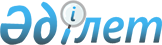 Исатай ауданы мәслихатының 2020 жылғы 30 желтоқсандағы № 362-VI "2021-2023 жылдарға арналған Исатай ауданының ауылдық округтерінің бюджеттерін бекіту туралы" шешіміне өзгерістер енгізу туралыАтырау облысы Исатай аудандық мәслихатының 2021 жылғы 9 желтоқсандағы № 91-VII шешімі
      Исатай ауданының мәслихаты ШЕШТІ:
      1. Исатай ауданы мәслихатының "2021-2023 жылдарға арналған Исатай ауданының ауылдық округтерінің бюджеттерін бекіту туралы" 2020 жылғы 30 желтоқсандағы № 362-VI шешіміне (нормативтік құқықтық актілерді мемлекеттік тіркеу тізілімінде № 4870 болып тіркелген) келесі өзгерістер енгізілсін:
      1 тармақ жаңа редакцияда жазылсын:
       "1. Аққыстау ауылдық округінің 2021-2023 жылдарға арналған бюджеті тиісінше 1, 2, 3 - қосымшаларға сәйкес, оның ішінде 2021 жылға келесідей көлемдерде бекітілсін:
      1) кірістер – 218 246 мың теңге, оның ішінде:
      салықтық түсімдер – 29 226 мың теңге;
      салықтық емес түсімдер– 75 мың теңге;
      негізгі капиталды сатудан түсетін түсімдер – 0 теңге;
      трансферттер түсімі – 188 945 мың теңге.
      2) шығындар – 227 834 мың теңге.
      3) таза бюджеттік несиелендіру – 0 теңге, оның ішінде:
      бюджеттік несиелер – 0 теңге;
      бюджеттік несиелерді өтеу – 0 теңге.
      4) қаржы активтерімен операциялар бойынша сальдо – 0 теңге, оның ішінде:
      қаржы активтерін сатып алу – 0 теңге;
      мемлекеттің қаржы активтерін сатудан түсетін түсімдер – 0 теңге.
      5) бюджет тапшылығы (профициті) – -9 588 мың теңге.
      6) бюджет тапшылығын қаржыландыру (профицитін пайдалану) - 9 588 мың теңге, оның ішінде:
      қарыздар түсімі – 0 теңге;
      қарыздарды өтеу – 0 теңге;
      бюджет қаражатының пайдаланатын қалдықтары - 9 588 мың теңге.".
      2 тармақ жаңа редакцияда жазылсын:
       "2. Жанбай ауылдық округінің 2021-2023 жылдарға арналған бюджеті
      тиісінше 4, 5, 6 - қосымшаларға сәйкес, оның ішінде 2021 жылға келесідей көлемдерде бекітілсін:
      1) кірістер – 108 399 мың теңге, оның ішінде:
      салықтық түсімдер – 6 240 мың теңге;
      салықтық емес түсімдер– 666 мың теңге;
      негізгі капиталды сатудан түсетін түсімдер – 0 теңге;
      трансферттер түсімі – 101 493 мың теңге.
      2) шығындар – 109 891 мың теңге.
      3) таза бюджеттік несиелендіру – 0 теңге, оның ішінде:
      бюджеттік несиелер – 0 теңге;
      бюджеттік несиелерді өтеу – 0 теңге.
      4) қаржы активтерімен операциялар бойынша сальдо – 0 теңге, оның ішінде:
      қаржы активтерін сатып алу – 0 теңге;
      мемлекеттің қаржы активтерін сатудан түсетін түсімдер – 0 теңге.
      5) бюджет тапшылығы (профициті) – -1 492 мың теңге.
      6) бюджет тапшылығын қаржыландыру (профицитін пайдалану) - 1 492 мың теңге, оның ішінде:
      қарыздар түсімі – 0 теңге;
      қарыздарды өтеу – 0 теңге;
      бюджет қаражатының пайдаланатын қалдықтары – 1 492 мың теңге.".
      3 тармақ жаңа редакцияда жазылсын:
       "3. Қамысқала ауылдық округінің 2021-2023 жылдарға арналған бюджеті
      тиісінше 7, 8, 9 - қосымшаларға сәйкес, оның ішінде 2021 жылға мына көлемдерде бекітілсін: 
      1) кірістер – 86 545 мың теңге, оның ішінде:
      салықтық түсімдер – 6 335 мың теңге;
      салықтық емес түсімдер– 442 мың теңге;
      негізгі капиталды сатудан түсетін түсімдер – 0 теңге;
      трансферттер түсімі –79 768 мың теңге.
      2) шығындар – 88 660 мың теңге.
      3) таза бюджеттік несиелендіру – 0 теңге, оның ішінде:
      бюджеттік несиелер – 0 теңге;
      бюджеттік несиелерді өтеу – 0 теңге.
      4) қаржы активтерімен операциялар бойынша сальдо – 0 теңге, оның ішінде:
      қаржы активтерін сатып алу – 0 теңге;
      мемлекеттің қаржы активтерін сатудан түсетін түсімдер – 0 теңге.
      5) бюджет тапшылығы (профициті) – -2 115 мың теңге.
      6) бюджет тапшылығын қаржыландыру (профицитін пайдалану) - 2 115 мың теңге, оның ішінде:
      қарыздар түсімі – 0 теңге;
      қарыздарды өтеу – 0 теңге;
      бюджет қаражатының пайдаланатын қалдықтары – 2 115 мың теңге.".
      4 тармақ жаңа редакцияда жазылсын:
       "4. Тұщықұдық ауылдық округінің 2021-2023 жылдарға арналған бюджеті тиісінше 10, 11, 12 - қосымшаларға сәйкес, оның ішінде 2021 жылға келесідей көлемдерде бекітілсін:
      1) кірістер – 111 484 мың теңге, оның ішінде:
      салықтық түсімдер – 11 013 мың теңге;
      салықтық емес түсімдер– 0 мың теңге;
      негізгі капиталды сатудан түсетін түсімдер – 0 теңге;
      трансферттер түсімі – 100 471 мың теңге.
      2) шығындар – 114 629 мың теңге.
      3) таза бюджеттік несиелендіру – 0 теңге, оның ішінде:
      бюджеттік несиелер – 0 теңге;
      бюджеттік несиелерді өтеу – 0 теңге.
      4) қаржы активтерімен операциялар бойынша сальдо – 0 теңге, оның ішінде:
      қаржы активтерін сатып алу – 0 теңге;
      мемлекеттің қаржы активтерін сатудан түсетін түсімдер – 0 теңге.
      5) бюджет тапшылығы (профициті) – -3 145 мың теңге.
      6) бюджет тапшылығын қаржыландыру (профицитін пайдалану) - 3 145 мың теңге, оның ішінде:
      қарыздар түсімі – 0 теңге;
      қарыздарды өтеу – 0 теңге;
      бюджет қаражатының пайдаланатын қалдықтары - 3 145 мың теңге.".
      5 тармақ жаңа редакцияда жазылсын:
       "5. Нарын ауылдық округінің 2021-2023 жылдарға арналған бюджеті тиісінше 13, 14, 15 - қосымшаларға сәйкес, оның ішінде 2021 жылға келесідей көлемдерде бекітілсін:
      1) кірістер – 56 300 мың теңге, оның ішінде:
      салықтық түсімдер – 2 369 мың теңге;
      салықтық емес түсімдер– 0 теңге;
      негізгі капиталды сатудан түсетін түсімдер – 0 теңге;
      трансферттер түсімі – 53 931 мың теңге.
      2) шығындар – 57 538 мың теңге.
      3) таза бюджеттік несиелендіру – 0 теңге, оның ішінде:
      бюджеттік несиелер – 0 теңге;
      бюджеттік несиелерді өтеу – 0 теңге.
      4) қаржы активтерімен операциялар бойынша сальдо – 0 теңге, оның ішінде:
      қаржы активтерін сатып алу – 0 теңге;
      мемлекеттің қаржы активтерін сатудан түсетін түсімдер – 0 теңге.
      5) бюджет тапшылығы (профициті) – -1 238 мың теңге.
      6) бюджет тапшылығын қаржыландыру (профицитін пайдалану) - 1 238 мың теңге, оның ішінде:
      қарыздар түсімі – 0 теңге;
      қарыздарды өтеу – 0 теңге;
      бюджет қаражатының пайдаланатын қалдықтары - 1 238 мың теңге.".
      6 тармақ жаңа редакцияда жазылсын:
       "6. Исатай ауылдық округінің 2021-2023 жылдарға арналған бюджеті тиісінше 16, 17, 18 - қосымшаларға сәйкес, оның ішінде 2021 жылға келесідей көлемдерде бекітілсін:
      1) кірістер – 63 467 мың теңге, оның ішінде:
      салықтық түсімдер – 2 128 мың теңге;
      салықтық емес түсімдер – 220 мың теңге;
      негізгі капиталды сатудан түсетін түсімдер – 0 теңге;
      трансферттер түсімі – 61 119 мың теңге.
      2) шығындар – 63 597 мың теңге.
      3) таза бюджеттік несиелендіру – 0 теңге, оның ішінде:
      бюджеттік несиелер – 0 теңге;
      бюджеттік несиелерді өтеу – 0 теңге.
      4) қаржы активтерімен операциялар бойынша сальдо – 0 теңге, оның ішінде:
      қаржы активтерін сатып алу – 0 теңге;
      мемлекеттің қаржы активтерін сатудан түсетін түсімдер – 0 теңге.
      5) бюджет тапшылығы (профициті) – -130 мың теңге.
      6) бюджет тапшылығын қаржыландыру (профицитін пайдалану) - 130 мың теңге, оның ішінде:
      қарыздар түсімі – 0 теңге;
      қарыздарды өтеу – 0 теңге;
      бюджет қаражатының пайдаланатын қалдықтары - 130 мың теңге.".
      7 тармақ жаңа редакцияда жазылсын:
       "7. Зинеден ауылдық округінің 2021-2023 жылдарға арналған бюджеті тиісінше 19, 20, 21 - қосымшаларға сәйкес, оның ішінде 2021 жылға келесідей көлемдерде бекітілсін:
      1) кірістер – 55 549 мың теңге, оның ішінде:
      салықтық түсімдер – 2 378 мың теңге;
      салықтық емес түсімдер – 0 теңге;
      негізгі капиталды сатудан түсетін түсімдер – 0 теңге;
      трансферттер түсімі – 53 171 мың теңге.
      2) шығындар – 55 729 мың теңге.
      3) таза бюджеттік несиелендіру – 0 теңге, оның ішінде:
      бюджеттік несиелер – 0 теңге;
      бюджеттік несиелерді өтеу – 0 теңге.
      4) қаржы активтерімен операциялар бойынша сальдо – 0 теңге, оның ішінде:
      қаржы активтерін сатып алу – 0 теңге;
      мемлекеттің қаржы активтерін сатудан түсетін түсімдер – 0 теңге.
      5) бюджет тапшылығы (профициті) – -180 мың теңге.
      6) бюджет тапшылығын қаржыландыру (профицитін пайдалану) - 180 мың теңге, оның ішінде:
      қарыздар түсімі – 0 теңге;
      қарыздарды өтеу – 0 теңге;
      бюджет қаражатының пайдаланатын қалдықтары – 180 мың теңге.".
      8-тармақ жаңа редакцияда мазмұндалсын:
       "8. Аудандық бюджеттен ауылдық округтер бюджеттеріне берілетін субвенция көлемдері 2021 жылға 446 779 мың теңге сомасында, оның ішінде:
      Аққыстау ауылдық округі 133 559 мың теңге;
      Жанбай ауылдық округі 71 380 мың теңге;
      Қамысқала ауылдық округі 53 814 мың теңге;
      Тұщықұдық ауылдық округі 66 142 мың теңге;
      Исатай ауылдық округі 42 058 мың теңге;
      Зинеден ауылдық округі 40 334 мың теңге;
      Нарын ауылдық округі 39 492 мың теңге көзделсін.".
      12-тармақ жаңа редакцияда мазмұндалсын:
       "12. 2021 жылға арналған ауылдық округтердің бюджеттерінде облыстық бюджеттен әкімшілік мемлекеттік қызметкерлер үшін еңбек ақы төлеудің пилоттық режимдегі жаңа жүйесін енгізуге және мемлекеттік саяси қызметшілердің еңбек ақыларын өсіруге – 123 562 мың теңге сомасында нысаналы трансферт көзделгені ескерілсін.".
      13-тармақ жаңа редакцияда мазмұндалсын:
       "13. 2021 жылға аудандық бюджеттен ауылдық округтердің бюджеттеріне келесі көлемдерде трансферттер беру белгіленсін:
      ауылдық округ әкімі аппараттарын ағымдағы ұстау және материалдық техникалық жарақтандыруға – 20 822 мың теңге;
      суару каналдарын суландыруға – 18 621 мың теңге;
      елді мекендердегі көшелерді жарықтандыруға – 11 636 мың теңге;
      елді мекендерді абаттандыру мен көгалдандыруға – 6 486 мың теңге; мәдениет ұйымдарының ағымдағы шығындарына – 790 мың теңге.".
      2. Көрсетілген шешімнің 1, 4, 7, 10, 13, 16, 19 қосымшалары осы шешімнің 1, 2, 3, 4, 5, 6, 7 қосымшаларына сәйкес жаңа редакцияда мазмұндалсын.
      3. Осы шешім 2021 жылғы 1 қаңтардан бастап қолданысқа енгізіледі. Аққыстау ауылдық округінің 2021 жылға арналған бюджеті Жанбай ауылдық округінің 2021 жылға арналған бюджеті Қамысқала ауылдық округінің 2021 жылға арналған бюджеті Тұщықұдық ауылдық округінің 2021 жылға арналған бюджеті Нарын ауылдық округінің 2021 жылға арналған бюджеті Исатай ауылдық округінің 2021 жылға арналған бюджеті Зинеден ауылдық округінің 2021 жылға арналған бюджеті
					© 2012. Қазақстан Республикасы Әділет министрлігінің «Қазақстан Республикасының Заңнама және құқықтық ақпарат институты» ШЖҚ РМК
				
      Аудандық мәслихат хатшысы

Н. Муханбеталиев
Аудандық мәслихаттың 2021 жылғы 09 желтоқсандағы № 91-VII шешіміне 1-қосымшаАудандық мәслихаттың 2020 жылғы 30 желтоқсандағы № 362-VI шешіміне 1-қосымша
Санаты
Санаты
Санаты
Санаты
Санаты
Санаты
Санаты
Санаты
Санаты
Санаты
Сомасы (мың теңге)
Сыныбы
Сыныбы
Сыныбы
Сыныбы
Сыныбы
Сыныбы
Сыныбы
Сыныбы
Сыныбы
Сомасы (мың теңге)
Кіші сыныбы
Кіші сыныбы
Кіші сыныбы
Кіші сыныбы
Кіші сыныбы
Кіші сыныбы
Кіші сыныбы
Кіші сыныбы
Сомасы (мың теңге)
Атауы
Атауы
Атауы
Атауы
І Кірістер
І Кірістер
І Кірістер
І Кірістер
218 246
1
Салықтық түсімдері
Салықтық түсімдері
Салықтық түсімдері
Салықтық түсімдері
29 226
01
Табыс салығы
Табыс салығы
Табыс салығы
Табыс салығы
5 061
2
2
2
2
Жеке табыс салығы
Жеке табыс салығы
Жеке табыс салығы
Жеке табыс салығы
5 061
04
Меншікке салынатын салықтар
Меншікке салынатын салықтар
Меншікке салынатын салықтар
Меншікке салынатын салықтар
24 165
1
1
1
1
Мүлікке салынатын салықтар
Мүлікке салынатын салықтар
Мүлікке салынатын салықтар
Мүлікке салынатын салықтар
646
3
3
3
3
Жер салығы
Жер салығы
Жер салығы
Жер салығы
275
4
4
4
4
Көлік құралдарына салынатын салық
Көлік құралдарына салынатын салық
Көлік құралдарына салынатын салық
Көлік құралдарына салынатын салық
23 244
2
Салықтық емес түсімдер
Салықтық емес түсімдер
Салықтық емес түсімдер
Салықтық емес түсімдер
75
01
Мемлекеттік меншіктен түсетін кірістер
Мемлекеттік меншіктен түсетін кірістер
Мемлекеттік меншіктен түсетін кірістер
Мемлекеттік меншіктен түсетін кірістер
75
5
5
5
5
Мемлекет меншігіндегі мүлікті жалға алудан түсетін кірістер
Мемлекет меншігіндегі мүлікті жалға алудан түсетін кірістер
Мемлекет меншігіндегі мүлікті жалға алудан түсетін кірістер
Мемлекет меншігіндегі мүлікті жалға алудан түсетін кірістер
75
3
Негізгі капиталды сатудан түсетін түсімдер
Негізгі капиталды сатудан түсетін түсімдер
Негізгі капиталды сатудан түсетін түсімдер
Негізгі капиталды сатудан түсетін түсімдер
0
4
Трансферттердің түсімдері
Трансферттердің түсімдері
Трансферттердің түсімдері
Трансферттердің түсімдері
188 945
02
Мемлекеттiк басқарудың жоғары тұрған органдарынан түсетiн трансферттер
Мемлекеттiк басқарудың жоғары тұрған органдарынан түсетiн трансферттер
Мемлекеттiк басқарудың жоғары тұрған органдарынан түсетiн трансферттер
Мемлекеттiк басқарудың жоғары тұрған органдарынан түсетiн трансферттер
188 945
3
3
3
3
Аудандардың (облыстық маңызы бар қаланың) бюджетінен трансферттер
Аудандардың (облыстық маңызы бар қаланың) бюджетінен трансферттер
Аудандардың (облыстық маңызы бар қаланың) бюджетінен трансферттер
Аудандардың (облыстық маңызы бар қаланың) бюджетінен трансферттер
188 945
Функционалдық топ
Функционалдық топ
Функционалдық топ
Функционалдық топ
Функционалдық топ
Функционалдық топ
Функционалдық топ
Функционалдық топ
Функционалдық топ
Функционалдық топ
Сомасы (мың теңге)
Кіші функционалдық топ
Кіші функционалдық топ
Кіші функционалдық топ
Кіші функционалдық топ
Кіші функционалдық топ
Кіші функционалдық топ
Кіші функционалдық топ
Кіші функционалдық топ
Кіші функционалдық топ
Сомасы (мың теңге)
Бюджеттік бағдарлама әкімшісі
Бюджеттік бағдарлама әкімшісі
Бюджеттік бағдарлама әкімшісі
Бюджеттік бағдарлама әкімшісі
Бюджеттік бағдарлама әкімшісі
Бюджеттік бағдарлама әкімшісі
Бюджеттік бағдарлама әкімшісі
Бюджеттік бағдарлама әкімшісі
Сомасы (мың теңге)
Бюджеттік бағдарлама
Бюджеттік бағдарлама
Бюджеттік бағдарлама
Бюджеттік бағдарлама
Сомасы (мың теңге)
Атауы
Атауы
ІІ Шығыстар
ІІ Шығыстар
227 834
1
Жалпы сипаттағы мемлекеттiк қызметтер
Жалпы сипаттағы мемлекеттiк қызметтер
86 827
01
Мемлекеттiк басқарудың жалпы функцияларын орындайтын өкiлдi, атқарушы және басқа органдар
Мемлекеттiк басқарудың жалпы функцияларын орындайтын өкiлдi, атқарушы және басқа органдар
86 827
124
124
124
124
Аудандық маңызы бар қала, ауыл, кент, ауылдық округ әкімінің аппараты
Аудандық маңызы бар қала, ауыл, кент, ауылдық округ әкімінің аппараты
86 827
001
001
Аудандық маңызы бар қала, ауыл, кент, ауылдық округ әкімінің қызметін қамтамасыз ету жөніндегі қызметтер
Аудандық маңызы бар қала, ауыл, кент, ауылдық округ әкімінің қызметін қамтамасыз ету жөніндегі қызметтер
86 827
7
Тұрғын үй-коммуналдық шаруашылық
Тұрғын үй-коммуналдық шаруашылық
132 300
02
Коммуналдық шаруашылық
Коммуналдық шаруашылық
23 296
124
124
124
124
Аудандық маңызы бар қала, ауыл, кент, ауылдық округ әкімінің аппараты
Аудандық маңызы бар қала, ауыл, кент, ауылдық округ әкімінің аппараты
23 296
014
014
Елді мекендерді сумен жабдықтауды ұйымдастыру
Елді мекендерді сумен жабдықтауды ұйымдастыру
23 296
03
Елді-мекендерді көркейту
Елді-мекендерді көркейту
109 004
124
124
124
124
Аудандық маңызы бар қала, ауыл, кент, ауылдық округ әкімінің аппараты
Аудандық маңызы бар қала, ауыл, кент, ауылдық округ әкімінің аппараты
109 004
008
008
Елді мекендердегі сумен жабдықтауды ұйымдастыру
Елді мекендердегі сумен жабдықтауды ұйымдастыру
37 447
009
009
Елді мекендердің санитариясын қамтамасыз ету
Елді мекендердің санитариясын қамтамасыз ету
35 715
011
011
Елді мекендерді абаттандыру мен көгалдандыру
Елді мекендерді абаттандыру мен көгалдандыру
35 842
13
Басқалар
Басқалар
8 704
09
Басқалар
Басқалар
8 704
124
124
124
124
Аудандық маңызы бар қала, ауыл, кент, ауылдық округ әкімінің аппараты
Аудандық маңызы бар қала, ауыл, кент, ауылдық округ әкімінің аппараты
8 704
040
040
Өңірлерді дамытудың 2025 жылға дейінгі мемлекеттік бағдарламасы шеңберінде өңірлерді экономикалық дамытуға жәрдемдесу бойынша шараларды іске асыруға ауылдық елді мекендерді жайластыруды шешуге арналған іс-шараларды іске асыру
Өңірлерді дамытудың 2025 жылға дейінгі мемлекеттік бағдарламасы шеңберінде өңірлерді экономикалық дамытуға жәрдемдесу бойынша шараларды іске асыруға ауылдық елді мекендерді жайластыруды шешуге арналған іс-шараларды іске асыру
8 704
15
Трансферттер
Трансферттер
3
01
Трансферттер
Трансферттер
3
124
124
124
124
Аудандық маңызы бар қала, ауыл, кент, ауылдық округ әкімінің аппараты
Аудандық маңызы бар қала, ауыл, кент, ауылдық округ әкімінің аппараты
3
048
048
Пайдаланылмаған (толық пайдаланылмаған) нысаналы трансферттерді қайтару
Пайдаланылмаған (толық пайдаланылмаған) нысаналы трансферттерді қайтару
3
V.Бюджет тапшылығы (профициті)
V.Бюджет тапшылығы (профициті)
-9 588
VI.Бюджет тапшылығын қаржыландыру (профицитін пайдалану)
VI.Бюджет тапшылығын қаржыландыру (профицитін пайдалану)
9 588
Санаты
Санаты
Санаты
Санаты
Санаты
Санаты
Санаты
Санаты
Санаты
Санаты
Сомасы (мың теңге)
Сыныбы
Сыныбы
Сыныбы
Сыныбы
Сыныбы
Сыныбы
Сыныбы
Сыныбы
Сыныбы
Сомасы (мың теңге)
Кіші сыныбы
Кіші сыныбы
Кіші сыныбы
Кіші сыныбы
Кіші сыныбы
Кіші сыныбы
Сомасы (мың теңге)
Атауы
Атауы
Атауы
Сомасы (мың теңге)
8
Бюджет қаражатының пайдаланылатын қалдықтары
Бюджет қаражатының пайдаланылатын қалдықтары
Бюджет қаражатының пайдаланылатын қалдықтары
9 588
01
01
01
Бюджет қаражаты қалдықтары
Бюджет қаражаты қалдықтары
Бюджет қаражаты қалдықтары
9 588
1
1
1
Бюджет қаражатының бос қалдықтары
Бюджет қаражатының бос қалдықтары
Бюджет қаражатының бос қалдықтары
9 588Аудандық мәслихаттың 2021 жылғы 09 желтоқсандағы № 91-VII шешіміне 2-қосымшаАудандық мәслихаттың 2020 жылғы 30 желтоқсандағы № 362-VI шешіміне 4-қосымша
Санаты
Санаты
Санаты
Санаты
Санаты
Санаты
Санаты
Санаты
Сомасы (мың теңге)
Сыныбы
Сыныбы
Сыныбы
Сыныбы
Сыныбы
Сыныбы
Сомасы (мың теңге)
Кіші сыныбы
Кіші сыныбы
Кіші сыныбы
Сомасы (мың теңге)
Атауы
Атауы
І Кірістер
І Кірістер
108 399
1
1
Салықтық түсімдері
Салықтық түсімдері
6 240
01
01
01
Табыс салығы
Табыс салығы
1
2
Жеке табыс салығы
Жеке табыс салығы
1
04
04
04
Меншікке салынатын салықтар
Меншікке салынатын салықтар
6 239
1
Мүлікке салынатын салықтар
Мүлікке салынатын салықтар
130
3
Жер салығы
Жер салығы
66
4
Көлік құралдарына салынатын салық
Көлік құралдарына салынатын салық
6 043
2
2
Салықтық емес түсімдер
Салықтық емес түсімдер
666
01
01
01
Мемлекеттік меншіктен түсетін кірістер
Мемлекеттік меншіктен түсетін кірістер
666
5
Мемлекет меншігіндегі мүлікті жалға алудан түсетін кірістер
Мемлекет меншігіндегі мүлікті жалға алудан түсетін кірістер
666
3
3
Негізгі капиталды сатудан түсетін түсімдер
Негізгі капиталды сатудан түсетін түсімдер
0
4
4
Трансферттердің түсімдері
Трансферттердің түсімдері
101 493
02
02
02
Мемлекеттiк басқарудың жоғары тұрған органдарынан түсетiн трансферттер
Мемлекеттiк басқарудың жоғары тұрған органдарынан түсетiн трансферттер
101 493
3
Аудандардың (облыстық маңызы бар қаланың) бюджетінен трансферттер
Аудандардың (облыстық маңызы бар қаланың) бюджетінен трансферттер
101 493
Функционалдық топ
Функционалдық топ
Функционалдық топ
Функционалдық топ
Функционалдық топ
Функционалдық топ
Функционалдық топ
Функционалдық топ
Сомасы (мың теңге)
Кіші функционалдық топ
Кіші функционалдық топ
Кіші функционалдық топ
Кіші функционалдық топ
Кіші функционалдық топ
Кіші функционалдық топ
Кіші функционалдық топ
Сомасы (мың теңге)
Бюджеттік бағдарлама әкімшісі
Бюджеттік бағдарлама әкімшісі
Бюджеттік бағдарлама әкімшісі
Бюджеттік бағдарлама әкімшісі
Бюджеттік бағдарлама әкімшісі
Сомасы (мың теңге)
Бюджеттік бағдарлама
Бюджеттік бағдарлама
Сомасы (мың теңге)
Атауы
ІІ Шығыстар
109 891
1
Жалпы сипаттағы мемлекеттiк қызметтер
50 549
01
01
Мемлекеттiк басқарудың жалпы функцияларын орындайтын өкiлдi, атқарушы және басқа органдар
50 549
124
124
124
Аудандық маңызы бар қала, ауыл, кент, ауылдық округ әкімінің аппараты
50 549
001
Аудандық маңызы бар қала, ауыл, кент, ауылдық округ әкімінің қызметін қамтамасыз ету жөніндегі қызметтер
50 549
7
Тұрғын үй-коммуналдық шаруашылық
31 047
02
02
Коммуналдық шаруашылық
22 328
124
124
124
Аудандық маңызы бар қала, ауыл, кент, ауылдық округ әкімінің аппараты
22 328
014
Елді мекендерді сумен жабдықтауды ұйымдастыру
22 328
03
03
Елді-мекендерді көркейту
8 719
124
124
124
Аудандық маңызы бар қала, ауыл, кент, ауылдық округ әкімінің аппараты
8 719
008
Елді мекендердегі көшелерді жарықтандыру
1 319
009
Елді мекендердің санитариясын қамтамасыз ету
500
011
Елді мекендерді абаттандыру мен көгалдандыру
6 900
8
Мәдениет, спорт, туризм және ақпараттық кеңістiк
25 295
01
01
Мәдениет саласындағы қызмет
25 295
124
124
124
Қаладағы аудан, аудандық маңызы бар қала, кент, ауыл, ауылдық округ әкімінің аппараты
25 295
006
Жергілікті деңгейде мәдени-демалыс жұмысын қолдау
25 295
13
Басқалар
3 000
09
09
Басқалар
3 000
124
124
124
Аудандық маңызы бар қала, ауыл, кент, ауылдық округ әкімінің аппараты
3 000
040
Өңірлерді дамытудың 2025 жылға дейінгі мемлекеттік бағдарламасы шеңберінде өңірлерді экономикалық дамытуға жәрдемдесу бойынша шараларды іске асыруға ауылдық елді мекендерді жайластыруды шешуге арналған іс-шараларды іске асыру
3 000
V.Бюджет тапшылығы (профициті)
-1 492
VI.Бюджет тапшылығын қаржыландыру (профицитін пайдалану)
1 492
Санаты
Санаты
Санаты
Санаты
Санаты
Санаты
Санаты
Санаты
Сомасы (мың теңге)
Сыныбы
Сыныбы
Сыныбы
Сыныбы
Сыныбы
Сыныбы
Сыныбы
Сомасы (мың теңге)
Кіші сыныбы
Кіші сыныбы
Кіші сыныбы
Кіші сыныбы
Сомасы (мың теңге)
Атауы
Атауы
Сомасы (мың теңге)
8
Бюджет қаражатының пайдаланылатын қалдықтары
Бюджет қаражатының пайдаланылатын қалдықтары
1 492
01
01
01
Бюджет қаражаты қалдықтары
Бюджет қаражаты қалдықтары
1 492
1
1
Бюджет қаражатының бос қалдықтары
Бюджет қаражатының бос қалдықтары
1 492Аудандық мәслихаттың 2021 жылғы 09 желтоқсандағы № 91-VII шешіміне 3-қосымшаАудандық мәслихаттың 2020 жылғы 30 желтоқсандағы № 362-VI шешіміне 7-қосымша
Санаты
Санаты
Санаты
Санаты
Санаты
Санаты
Сомасы (мың теңге)
Сыныбы
Сыныбы
Сыныбы
Сыныбы
Сыныбы
Сомасы (мың теңге)
Кіші сыныбы
Кіші сыныбы
Кіші сыныбы
Кіші сыныбы
Сомасы (мың теңге)
Атауы
Атауы
І Кірістер
І Кірістер
86 545
1
Салықтық түсімдері
Салықтық түсімдері
6 335
01
Табыс салығы
Табыс салығы
192
2
2
Жеке табыс салығы
Жеке табыс салығы
192
04
Меншікке салынатын салықтар
Меншікке салынатын салықтар
6 143
1
1
Мүлікке салынатын салықтар
Мүлікке салынатын салықтар
212
3
3
Жер салығы
Жер салығы
45
4
4
Көлік құралдарына салынатын салық
Көлік құралдарына салынатын салық
5 886
2
Салықтық емес түсімдер
Салықтық емес түсімдер
442
01
Мемлекеттік меншіктен түсетін кірістер
Мемлекеттік меншіктен түсетін кірістер
442
5
5
Мемлекет меншігіндегі мүлікті жалға алудан түсетін кірістер
Мемлекет меншігіндегі мүлікті жалға алудан түсетін кірістер
442
3
Негізгі капиталды сатудан түсетін түсімдер
Негізгі капиталды сатудан түсетін түсімдер
0
4
Трансферттердің түсімдері
Трансферттердің түсімдері
79 768
02
Мемлекеттiк басқарудың жоғары тұрған органдарынан түсетiн трансферттер
Мемлекеттiк басқарудың жоғары тұрған органдарынан түсетiн трансферттер
79 768
3
3
Аудандардың (облыстық маңызы бар қаланың) бюджетінен трансферттер
Аудандардың (облыстық маңызы бар қаланың) бюджетінен трансферттер
79 768
Функционалдық топ
Функционалдық топ
Функционалдық топ
Функционалдық топ
Функционалдық топ
Функционалдық топ
Сомасы (мың теңге)
Кіші функционалдық топ
Кіші функционалдық топ
Кіші функционалдық топ
Кіші функционалдық топ
Кіші функционалдық топ
Сомасы (мың теңге)
Бюджеттік бағдарлама әкімшісі
Бюджеттік бағдарлама әкімшісі
Бюджеттік бағдарлама әкімшісі
Бюджеттік бағдарлама әкімшісі
Сомасы (мың теңге)
Бюджеттік бағдарлама
Бюджеттік бағдарлама
Сомасы (мың теңге)
Атауы
ІІ Шығыстар
88 660
1
Жалпы сипаттағы мемлекеттiк қызметтер
42 554
01
Мемлекеттiк басқарудың жалпы функцияларын орындайтын өкiлдi, атқарушы және басқа органдар
42 554
124
124
Аудандық маңызы бар қала, ауыл, кент, ауылдық округ әкімінің аппараты
42 554
001
Аудандық маңызы бар қала, ауыл, кент, ауылдық округ әкімінің қызметін қамтамасыз ету жөніндегі қызметтер
42 554
7
Тұрғын үй-коммуналдық шаруашылық
21 484
02
Коммуналдық шаруашылық
11 264
124
124
Аудандық маңызы бар қала, ауыл, кент, ауылдық округ әкімінің аппараты
11 264
014
Елді мекендерді сумен жабдықтауды ұйымдастыру
11 264
03
Елді-мекендерді көркейту
10 220
124
124
Аудандық маңызы бар қала, ауыл, кент, ауылдық округ әкімінің аппараты
10 220
008
Елді мекендердегі көшелерді жарықтандыру
4 620
009
Елді мекендердің санитариясын қамтамасыз ету
500
011
Елді мекендерді абаттандыру мен көгалдандыру
5 100
8
Мәдениет, спорт, туризм және ақпараттық кеңістiк
20 922
01
Мәдениет саласындағы қызмет
20 922
124
124
Қаладағы аудан, аудандық маңызы бар қала, кент, ауыл, ауылдық округ әкімінің аппараты
20 922
006
Жергілікті деңгейде мәдени-демалыс жұмысын қолдау
20 922
13
Басқалар
3 700
09
Басқалар
3 700
124
124
Аудандық маңызы бар қала, ауыл, кент, ауылдық округ әкімінің аппараты
3 700
040
Өңірлерді дамытудың 2025 жылға дейінгі мемлекеттік бағдарламасы шеңберінде өңірлерді экономикалық дамытуға жәрдемдесу бойынша шараларды іске асыруға ауылдық елді мекендерді жайластыруды шешуге арналған іс-шараларды іске асыру
3 700
V.Бюджет тапшылығы (профициті)
-2 115
VI.Бюджет тапшылығын қаржыландыру (профицитін пайдалану)
2 115
Санаты
Санаты
Санаты
Санаты
Санаты
Санаты
Сомасы (мың теңге)
Сыныбы
Сыныбы
Сыныбы
Сыныбы
Сыныбы
Сомасы (мың теңге)
Кіші сыныбы
Кіші сыныбы
Кіші сыныбы
Кіші сыныбы
Сомасы (мың теңге)
Атауы
Атауы
Атауы
Сомасы (мың теңге)
8
Бюджет қаражатының пайдаланылатын қалдықтары
Бюджет қаражатының пайдаланылатын қалдықтары
Бюджет қаражатының пайдаланылатын қалдықтары
2 115
01
Бюджет қаражаты қалдықтары
Бюджет қаражаты қалдықтары
Бюджет қаражаты қалдықтары
2 115
1
Бюджет қаражатының бос қалдықтары
Бюджет қаражатының бос қалдықтары
Бюджет қаражатының бос қалдықтары
2 115Аудандық мәслихаттың 2021 жылғы 09 желтоқсандағы № 91-VII шешіміне 4-қосымшаАудандық мәслихаттың 2020 жылғы 30 желтоқсандағы № 362-VI шешіміне 10-қосымша
Санаты
Санаты
Санаты
Санаты
Санаты
Санаты
Санаты
Сомасы (мың теңге)
Сыныбы
Сыныбы
Сыныбы
Сыныбы
Сыныбы
Сомасы (мың теңге)
Кіші сыныбы
Кіші сыныбы
Кіші сыныбы
Сомасы (мың теңге)
Атауы
Атауы
І Кірістер
І Кірістер
111 484
1
1
Салықтық түсімдері
Салықтық түсімдері
11 013
01
01
Табыс салығы
Табыс салығы
590
2
Жеке табыс салығы
Жеке табыс салығы
590
04
04
Меншікке салынатын салықтар
Меншікке салынатын салықтар
10 423
1
Мүлікке салынатын салықтар
Мүлікке салынатын салықтар
263
3
Жер салығы
Жер салығы
62
4
Көлік құралдарына салынатын салық
Көлік құралдарына салынатын салық
10 098
2
2
Салықтық емес түсімдер
Салықтық емес түсімдер
0
01
01
Мемлекеттік меншіктен түсетін кірістер
Мемлекеттік меншіктен түсетін кірістер
0
5
Мемлекет меншігіндегі мүлікті жалға алудан түсетін кірістер
Мемлекет меншігіндегі мүлікті жалға алудан түсетін кірістер
0
3
3
Негізгі капиталды сатудан түсетін түсімдер
Негізгі капиталды сатудан түсетін түсімдер
0
4
4
Трансферттердің түсімдері
Трансферттердің түсімдері
100 471
02
02
Мемлекеттiк басқарудың жоғары тұрған органдарынан түсетiн трансферттер
Мемлекеттiк басқарудың жоғары тұрған органдарынан түсетiн трансферттер
100 471
3
Аудандардың (облыстық маңызы бар қаланың) бюджетінен трансферттер
Аудандардың (облыстық маңызы бар қаланың) бюджетінен трансферттер
100 471
Функционалдық топ
Функционалдық топ
Функционалдық топ
Функционалдық топ
Функционалдық топ
Функционалдық топ
Функционалдық топ
Сомасы (мың теңге)
Кіші функционалдық топ
Кіші функционалдық топ
Кіші функционалдық топ
Кіші функционалдық топ
Кіші функционалдық топ
Кіші функционалдық топ
Сомасы (мың теңге)
Бюджеттік бағдарлама әкімшісі
Бюджеттік бағдарлама әкімшісі
Бюджеттік бағдарлама әкімшісі
Бюджеттік бағдарлама әкімшісі
Сомасы (мың теңге)
Бюджеттік бағдарлама
Бюджеттік бағдарлама
Сомасы (мың теңге)
Атауы
ІІ Шығыстар
114 629
1
Жалпы сипаттағы мемлекеттiк қызметтер
56 380
01
01
Мемлекеттiк басқарудың жалпы функцияларын орындайтын өкiлдi, атқарушы және басқа органдар
56 380
124
124
Аудандық маңызы бар қала, ауыл, кент, ауылдық округ әкімінің аппараты
56 380
001
Аудандық маңызы бар қала, ауыл, кент, ауылдық округ әкімінің қызметін қамтамасыз ету жөніндегі қызметтер
56 380
7
Тұрғын үй-коммуналдық шаруашылық
25 961
02
02
Коммуналдық шаруашылық
12 926
124
124
Аудандық маңызы бар қала, ауыл, кент, ауылдық округ әкімінің аппараты
12 926
014
Елді мекендерді сумен жабдықтауды ұйымдастыру
12 926
03
03
Елді-мекендерді көркейту
13 035
124
124
Аудандық маңызы бар қала, ауыл, кент, ауылдық округ әкімінің аппараты
13 035
008
Елді мекендердегі көшелерді жарықтандыру
2 500
009
Елді мекендердің санитариясын қамтамасыз ету
500
011
Елді мекендерді абаттандыру мен көгалдандыру
10 035
8
Мәдениет, спорт, туризм және ақпараттық кеңістiк
28 148
01
01
Мәдениет саласындағы қызмет
28 148
124
124
Қаладағы аудан, аудандық маңызы бар қала, кент, ауыл, ауылдық округ әкімінің аппараты
28 148
006
Жергілікті деңгейде мәдени-демалыс жұмысын қолдау
28 148
13
Басқалар
4 140
09
09
Басқалар
4 140
124
124
Аудандық маңызы бар қала, ауыл, кент, ауылдық округ әкімінің аппараты
4 140
040
Өңірлерді дамытудың 2025 жылға дейінгі мемлекеттік бағдарламасы шеңберінде өңірлерді экономикалық дамытуға жәрдемдесу бойынша шараларды іске асыруға ауылдық елді мекендерді жайластыруды шешуге арналған іс-шараларды іске асыру
4 140
V.Бюджет тапшылығы (профициті)
- 3 145
VI.Бюджет тапшылығын қаржыландыру
(профицитін пайдалану)
3 145
Санаты
Санаты
Санаты
Санаты
Санаты
Санаты
Санаты
Сомасы (мың теңге)
Сыныбы
Сыныбы
Сыныбы
Сыныбы
Сыныбы
Сыныбы
Сомасы (мың теңге)
Кіші сыныбы
Кіші сыныбы
Кіші сыныбы
Кіші сыныбы
Сомасы (мың теңге)
Атауы
Атауы
Сомасы (мың теңге)
8
Бюджет қаражатының пайдаланылатын қалдықтары
Бюджет қаражатының пайдаланылатын қалдықтары
3 145
01
01
Бюджет қаражаты қалдықтары
Бюджет қаражаты қалдықтары
3 145
1
1
Бюджет қаражатының бос қалдықтары
Бюджет қаражатының бос қалдықтары
3 145Аудандық мәслихаттың 2021 жылғы 09 желтоқсандағы № 91-VII шешіміне 5-қосымшаАудандық мәслихаттың 2020 жылғы 30 желтоқсандағы № 362-VI шешіміне 13-қосымша
Санаты
Санаты
Санаты
Санаты
Санаты
Санаты
Сомасы (мың теңге)
Сыныбы
Сыныбы
Сыныбы
Сыныбы
Сыныбы
Сомасы (мың теңге)
Кіші сыныбы
Кіші сыныбы
Кіші сыныбы
Кіші сыныбы
Сомасы (мың теңге)
Атауы
Атауы
Атауы
І Кірістер
І Кірістер
І Кірістер
56 300
1
Салықтық түсімдері
Салықтық түсімдері
Салықтық түсімдері
2 369
04
Меншікке салынатын салықтар
Меншікке салынатын салықтар
Меншікке салынатын салықтар
2 369
1
Мүлікке салынатын салықтар
Мүлікке салынатын салықтар
Мүлікке салынатын салықтар
60
3
Жер салығы
Жер салығы
Жер салығы
3
4
Көлік құралдарына салынатын салық
Көлік құралдарына салынатын салық
Көлік құралдарына салынатын салық
2 306
2
Салықтық емес түсімдер
Салықтық емес түсімдер
Салықтық емес түсімдер
0
3
Негізгі капиталды сатудан түсетін түсімдер
Негізгі капиталды сатудан түсетін түсімдер
Негізгі капиталды сатудан түсетін түсімдер
0
4
Трансферттердің түсімдері
Трансферттердің түсімдері
Трансферттердің түсімдері
53 931
02
Мемлекеттiк басқарудың жоғары тұрған органдарынан түсетiн трансферттер
Мемлекеттiк басқарудың жоғары тұрған органдарынан түсетiн трансферттер
Мемлекеттiк басқарудың жоғары тұрған органдарынан түсетiн трансферттер
53 931
3
Аудандардың (облыстық маңызы бар қаланың) бюджетінен трансферттер
Аудандардың (облыстық маңызы бар қаланың) бюджетінен трансферттер
Аудандардың (облыстық маңызы бар қаланың) бюджетінен трансферттер
53 931
Функционалдық топ
Функционалдық топ
Функционалдық топ
Функционалдық топ
Функционалдық топ
Функционалдық топ
Сомасы (мың теңге)
Кіші функционалдық топ
Кіші функционалдық топ
Кіші функционалдық топ
Кіші функционалдық топ
Кіші функционалдық топ
Сомасы (мың теңге)
Бюджеттік бағдарлама әкімшісі
Бюджеттік бағдарлама әкімшісі
Бюджеттік бағдарлама әкімшісі
Бюджеттік бағдарлама әкімшісі
Сомасы (мың теңге)
Бюджеттік бағдарлама
Бюджеттік бағдарлама
Сомасы (мың теңге)
Атауы
ІІ Шығыстар
57 538
1
Жалпы сипаттағы мемлекеттiк қызметтер
25 812
01
Мемлекеттiк басқарудың жалпы функцияларын орындайтын өкiлдi, атқарушы және басқа органдар
25 812
124
124
Аудандық маңызы бар қала, ауыл, кент, ауылдық округ әкімінің аппараты
25 812
001
Аудандық маңызы бар қала, ауыл, кент, ауылдық округ әкімінің қызметін қамтамасыз ету жөніндегі қызметтер
25 812
7
Тұрғын үй-коммуналдық шаруашылық
18 536
02
Коммуналдық шаруашылық
10 073
124
124
Аудандық маңызы бар қала, ауыл, кент, ауылдық округ әкімінің аппараты
10 073
014
Елді мекендерді сумен жабдықтауды ұйымдастыру
10 073
03
Елді-мекендерді көркейту
8 463
124
124
Аудандық маңызы бар қала, ауыл, кент, ауылдық округ әкімінің аппараты
8 463
008
Елді мекендердегі көшелерді жарықтандыру
2 213
009
Елді мекендердің санитариясын қамтамасыз ету
500
011
Елді мекендерді абаттандыру мен көгалдандыру
5 750
8
Мәдениет, спорт, туризм және ақпараттық кеңістiк
11 889
01
Мәдениет саласындағы қызмет
11 889
124
124
Қаладағы аудан, аудандық маңызы бар қала, кент, ауыл, ауылдық округ әкімінің аппараты
11 889
006
Жергілікті деңгейде мәдени-демалыс жұмысын қолдау
11 889
13
Басқалар
1 300
09
Басқалар
1 300
124
124
Аудандық маңызы бар қала, ауыл, кент, ауылдық округ әкімінің аппараты
1 300
040
Өңірлерді дамытудың 2025 жылға дейінгі мемлекеттік бағдарламасы шеңберінде өңірлерді экономикалық дамытуға жәрдемдесу бойынша шараларды іске асыруға ауылдық елді мекендерді жайластыруды шешуге арналған іс-шараларды іске асыру
1 300
15
Трансферттер
1
01
Трансферттер
1
124
124
Аудандық маңызы бар қала, ауыл, кент, ауылдық округ әкімінің аппараты
1
048
Пайдаланылмаған (толық пайдаланылмаған) нысаналы трансферттерді қайтару
1
V.Бюджет тапшылығы (профициті)
-1 238
VI.Бюджет тапшылығын қаржыландыру (профицитін пайдалану)
1 238
Санаты
Санаты
Санаты
Санаты
Санаты
Санаты
Сомасы (мың теңге)
Сыныбы
Сыныбы
Сыныбы
Сыныбы
Сыныбы
Сомасы (мың теңге)
Кіші сыныбы
Кіші сыныбы
Кіші сыныбы
Кіші сыныбы
Сомасы (мың теңге)
Атауы
Атауы
Сомасы (мың теңге)
8
Бюджет қаражатының пайдаланылатын қалдықтары
Бюджет қаражатының пайдаланылатын қалдықтары
1 238
01
Бюджет қаражаты қалдықтары
Бюджет қаражаты қалдықтары
1 238
1
1
Бюджет қаражатының бос қалдықтары
Бюджет қаражатының бос қалдықтары
1 238Аудандық мәслихаттың 2021 жылғы 09 желтоқсандағы № 91-VII шешіміне 6-қосымшаАудандық мәслихаттың 2020 жылғы 30 желтоқсандағы № 362-VI шешіміне 16-қосымша
Санаты
Санаты
Санаты
Санаты
Санаты
Сомасы (мың теңге)
Сыныбы
Сыныбы
Сыныбы
Сыныбы
Сомасы (мың теңге)
Кіші сыныбы
Кіші сыныбы
Кіші сыныбы
Сомасы (мың теңге)
Атауы
Атауы
І Кірістер
І Кірістер
63 467
1
Салықтық түсімдері
Салықтық түсімдері
2 128
01
Табыс салығы
Табыс салығы
204
2
Жеке табыс салығы
Жеке табыс салығы
204
04
Меншікке салынатын салықтар
Меншікке салынатын салықтар
1 924
1
Мүлікке салынатын салықтар
Мүлікке салынатын салықтар
60
3
Жер салығы
Жер салығы
69
4
Көлік құралдарына салынатын салық
Көлік құралдарына салынатын салық
1 795
2
Салықтық емес түсімдер
Салықтық емес түсімдер
220
01
Мемлекеттік меншіктен түсетін кірістер
Мемлекеттік меншіктен түсетін кірістер
220
5
Мемлекет меншігіндегі мүлікті жалға алудан түсетін кірістер
Мемлекет меншігіндегі мүлікті жалға алудан түсетін кірістер
220
4
Трансферттердің түсімдері
Трансферттердің түсімдері
61 119
02
Мемлекеттiк басқарудың жоғары тұрған органдарынан түсетiн трансферттер
Мемлекеттiк басқарудың жоғары тұрған органдарынан түсетiн трансферттер
61 119
3
Аудандардың (облыстық маңызы бар қаланың) бюджетінен трансферттер
Аудандардың (облыстық маңызы бар қаланың) бюджетінен трансферттер
61 119
Функционалдық топ
Функционалдық топ
Функционалдық топ
Функционалдық топ
Функционалдық топ
Сомасы (мың теңге)
Кіші функционалдық топ
Кіші функционалдық топ
Кіші функционалдық топ
Кіші функционалдық топ
Сомасы (мың теңге)
Бюджеттік бағдарлама әкімшісі
Бюджеттік бағдарлама әкімшісі
Бюджеттік бағдарлама әкімшісі
Сомасы (мың теңге)
Бюджеттік бағдарлама
Бюджеттік бағдарлама
Сомасы (мың теңге)
Атауы
ІІ Шығыстар
63 597
1
Жалпы сипаттағы мемлекеттiк қызметтер
40 345
01
Мемлекеттiк басқарудың жалпы функцияларын орындайтын өкiлдi, атқарушы және басқа органдар
40 345
124
Аудандық маңызы бар қала, ауыл, кент, ауылдық округ әкімінің аппараты
40 345
001
Аудандық маңызы бар қала, ауыл, кент, ауылдық округ әкімінің қызметін қамтамасыз ету жөніндегі қызметтер
40 345
7
Тұрғын үй-коммуналдық шаруашылық
11 181
02
Коммуналдық шаруашылық
5 319
124
Аудандық маңызы бар қала, ауыл, кент, ауылдық округ әкімінің аппараты
5 319
014
Елді мекендерді сумен жабдықтауды ұйымдастыру
5 319
03
Елді-мекендерді көркейту
5 862
124
Аудандық маңызы бар қала, ауыл, кент, ауылдық округ әкімінің аппараты
5 862
008
Елді мекендердегі көшелерді жарықтандыру
996
009
Елді мекендердің санитариясын қамтамасыз ету
370
011
Елді мекендерді абаттандыру мен көгалдандыру
4 496
8
Мәдениет, спорт, туризм және ақпараттық кеңістiк
10 569
01
Мәдениет саласындағы қызмет
10 569
124
Аудандық маңызы бар қала, ауыл, кент, ауылдық округ әкімінің аппараты
10 569
006
Жергілікті деңгейде мәдени-демалыс жұмысын қолдау
10 569
13
Басқалар
1 500
09
Басқалар
1 500
124
Аудандық маңызы бар қала, ауыл, кент, ауылдық округ әкімінің аппараты
1 500
040
Өңірлерді дамытудың 2025 жылға дейінгі мемлекеттік бағдарламасы шеңберінде өңірлерді экономикалық дамытуға жәрдемдесу бойынша шараларды іске асыруға ауылдық елді мекендерді жайластыруды шешуге арналған іс-шараларды іске асыру
1 500
15
Трансферттер
2
01
Трансферттер
2
124
Аудандық маңызы бар қала, ауыл, кент, ауылдық округ әкімінің аппараты
2
048
Пайдаланылмаған (толық пайдаланылмаған) нысаналы трансферттерді қайтару
2
V.Бюджет тапшылығы (профициті)
-130
VI.Бюджет тапшылығын қаржыландыру (профицитін пайдалану)
130
Санаты
Санаты
Санаты
Сомасы (мың теңге)
Сыныбы
Сыныбы
Сомасы (мың теңге)
Кіші сыныбы
Кіші сыныбы
Кіші сыныбы
Сомасы (мың теңге)
Атауы
Атауы
8
Бюджет қаражатының пайдаланылатын қалдықтары
Бюджет қаражатының пайдаланылатын қалдықтары
130
01
Бюджет қаражаты қалдықтары
Бюджет қаражаты қалдықтары
130
1
Бюджет қаражатының бос қалдықтары
Бюджет қаражатының бос қалдықтары
130Аудандық мәслихаттың 2021 жылғы 09 желтоқсандағы № 91-VII шешіміне 7-қосымшаАудандық мәслихаттың 2020 жылғы 30 желтоқсандағы № 362-VI шешіміне 19-қосымша
Санаты
Санаты
Санаты
Санаты
Санаты
Санаты
Санаты
Санаты
Сомасы (мың теңге)
Сыныбы
Сыныбы
Сыныбы
Сыныбы
Сыныбы
Сыныбы
Сомасы (мың теңге)
Кіші сыныбы
Кіші сыныбы
Кіші сыныбы
Кіші сыныбы
Сомасы (мың теңге)
Атауы
Атауы
І Кірістер
І Кірістер
55 549
1
1
Салықтық түсімдері
Салықтық түсімдері
2 378
01
01
Табыс салығы
Табыс салығы
52
2
2
Жеке табыс салығы
Жеке табыс салығы
52
04
04
Меншікке салынатын салықтар
Меншікке салынатын салықтар
2 326
1
1
Мүлікке салынатын салықтар
Мүлікке салынатын салықтар
49
3
3
Жер салығы
Жер салығы
25
4
4
Көлік құралдарына салынатын салық
Көлік құралдарына салынатын салық
2 252
2
2
Салықтық емес түсімдер
Салықтық емес түсімдер
0
3
3
Негізгі капиталды сатудан түсетін түсімдер
Негізгі капиталды сатудан түсетін түсімдер
0
4
4
Трансферттердің түсімдері
Трансферттердің түсімдері
53 171
02
02
Мемлекеттiк басқарудың жоғары тұрған органдарынан түсетiн трансферттер
Мемлекеттiк басқарудың жоғары тұрған органдарынан түсетiн трансферттер
53 171
3
3
Аудандардың (облыстық маңызы бар қаланың) бюджетінен трансферттер
Аудандардың (облыстық маңызы бар қаланың) бюджетінен трансферттер
53 171
Функционалдық топ
Функционалдық топ
Функционалдық топ
Функционалдық топ
Функционалдық топ
Функционалдық топ
Функционалдық топ
Функционалдық топ
Сомасы (мың теңге)
Кіші функционалдық топ
Кіші функционалдық топ
Кіші функционалдық топ
Кіші функционалдық топ
Кіші функционалдық топ
Кіші функционалдық топ
Кіші функционалдық топ
Сомасы (мың теңге)
Бюджеттік бағдарлама әкімшісі
Бюджеттік бағдарлама әкімшісі
Бюджеттік бағдарлама әкімшісі
Бюджеттік бағдарлама әкімшісі
Бюджеттік бағдарлама әкімшісі
Сомасы (мың теңге)
Бюджеттік бағдарлама
Бюджеттік бағдарлама
Сомасы (мың теңге)
Атауы
ІІ Шығыстар
55 729
1
Жалпы сипаттағы мемлекеттiк қызметтер
25 423
01
01
Мемлекеттiк басқарудың жалпы функцияларын орындайтын өкiлдi, атқарушы және басқа органдар
25 423
124
124
124
Аудандық маңызы бар қала, ауыл, кент, ауылдық округ әкімінің аппараты
25 423
001
Аудандық маңызы бар қала, ауыл, кент, ауылдық округ әкімінің қызметін қамтамасыз ету жөніндегі қызметтер
25 423
7
Тұрғын үй-коммуналдық шаруашылық
18 010
02
02
Коммуналдық шаруашылық
10 044
124
124
124
Аудандық маңызы бар қала, ауыл, кент, ауылдық округ әкімінің аппараты
10 044
014
Елді мекендерді сумен жабдықтауды ұйымдастыру
10 044
03
03
Елді-мекендерді көркейту
7 966
124
124
124
Аудандық маңызы бар қала, ауыл, кент, ауылдық округ әкімінің аппараты
7 966
008
Елді мекендердегі көшелерді жарықтандыру
398
011
Елді мекендерді абаттандыру мен көгалдандыру
7 568
8
Мәдениет, спорт, туризм және ақпараттық кеңістiк
11 096
01
01
Мәдениет саласындағы қызмет
11 096
124
124
124
Аудандық маңызы бар қала, ауыл, кент, ауылдық округ әкімінің аппараты
11 096
006
Жергілікті деңгейде мәдени-демалыс жұмысын қолдау
11 096
13
Басқалар
1 200
09
09
Басқалар
1 200
124
124
124
Аудандық маңызы бар қала, ауыл, кент, ауылдық округ әкімінің аппараты
1 200
040
Өңірлерді дамытудың 2025 жылға дейінгі мемлекеттік бағдарламасы шеңберінде өңірлерді экономикалық дамытуға жәрдемдесу бойынша шараларды іске асыруға ауылдық елді мекендерді жайластыруды шешуге арналған іс-шараларды іске асыру
1 200
V.Бюджет тапшылығы (профициті)
-180
VI.Бюджет тапшылығын қаржыландыру (профицитін пайдалану)
180
Санаты
Санаты
Санаты
Санаты
Санаты
Санаты
Санаты
Санаты
Сомасы (мың теңге)
Сыныбы
Сыныбы
Сыныбы
Сыныбы
Сыныбы
Сыныбы
Сыныбы
Сомасы (мың теңге)
Кіші сыныбы
Кіші сыныбы
Кіші сыныбы
Кіші сыныбы
Кіші сыныбы
Сомасы (мың теңге)
Атауы
Атауы
Атауы
Сомасы (мың теңге)
8
Бюджет қаражатының пайдаланылатын қалдықтары
Бюджет қаражатының пайдаланылатын қалдықтары
Бюджет қаражатының пайдаланылатын қалдықтары
180
01
01
Бюджет қаражаты қалдықтары
Бюджет қаражаты қалдықтары
Бюджет қаражаты қалдықтары
180
1
1
Бюджет қаражатының бос қалдықтары
Бюджет қаражатының бос қалдықтары
Бюджет қаражатының бос қалдықтары
180